О регистрации выпускников 11 (12) классов для участия в государственной итоговой аттестации 2019 года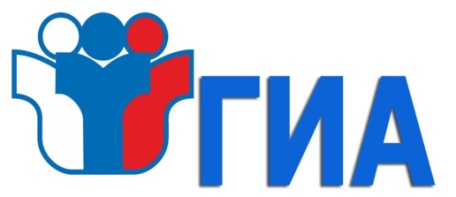 Регистрация для участия в ГИА-2019 будет осуществляться  с 03 декабря 2018 года по 01 февраля 2019 года (включительно).Для допуска к ГИА-2019 необходимо получить «зачёт» по итоговому сочинению (изложению)Регистрация участников досрочного периода ГИА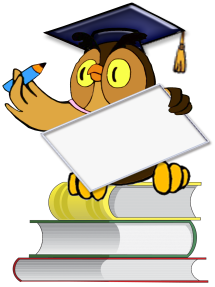  Досрочный период проведения ГИА предусмотрен для выпускников прошлых лет, а также для лиц, не прошедших ГИА в предыдущие годы и не получивших аттестат.Выпускники текущего учебного года могут пройти ГИА в досрочный период в случае наличия уважительной причины, подтвержденной документально, по которой они не смогут принять участие в основной период ГИА.Если обучающиеся, выпускники образовательных организаций текущего учебного года планируют сдавать экзамены ГИА более чем по 9 учебным предметам, то также рекомендуется часть экзаменов вынести на досрочный период.Обучающиеся, не имеющие академической задолженности, в том числе за итоговое сочинение (изложение), и в полном объеме выполнившие учебный план или индивидуальный учебный план (имеющие годовые отметки по всем учебным предметам учебного плана за каждый год обучения по образовательной программе среднего общего образования не ниже удовлетворительных), желающие пройти ГИА в досрочный период, должны не позднее чем за две недели до начала соответствующих экзаменов получить допуск педагогического совета образовательной организации.При выполнении всех этих условий можно пройти ГИА по отдельным предметам в досрочный период. 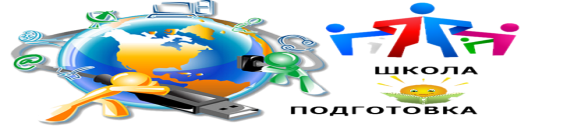 О регистрации выпускников 11 (12) классов для участия в государственной итоговой аттестации 2019 годаРегистрация участников ГИАРегистрацию выпускников общеобразовательных организаций текущего года осуществляют образовательные организации, в которых выпускники осваивают образовательные программы среднего общего образования. I этап регистрации. Комплект документов для осуществления регистрации, а именно:заявления на сдачу ГИА с указанием перечня выбранных для сдачи предметов, уровня ЕГЭ по математике (математика базового уровня или математика профильного уровня), форм прохождения и периода ГИА письменное разрешения на обработку персональных данных копии документа, удостоверяющего личность копии документа, подтверждающего получение среднего общего образования (копия документа предоставляется с оригиналом указанного документа) (для выпускников прошлых лет).Оригинал иностранного документа об образовании предъявляется с заверенным в установленном порядке переводом на русский язык.II этап регистрации. В период до 1 февраля 2019 года (включительно) обучающиеся, выпускники прошлых лет, могут внести изменения в перечень ранее выбранных предметов для прохождения ГИА, либо в свои персональные данные, путем написания соответствующего заявления.Внесение изменений в регистрационные данные после 1 февраля 2019 года  Обучающиеся,  выпускники  прошлых  лет,  лица,  обучающихся  по образовательным программам среднего профессионального образования, имеют право изменить (дополнить) перечень указанных ими в заявлении экзаменов при наличии у них уважительных причин (болезни или иных обстоятельств) подтвержденных документально. В этом случае обучающийся подает заявление в Государственную экзаменационную комиссию  с указанием измененного перечня учебных предметов, по которым он планирует пройти ГИА, и причины изменения заявленного ранее перечня. Указанное заявление подается не позднее, чем за 2 недели до начала экзаменов.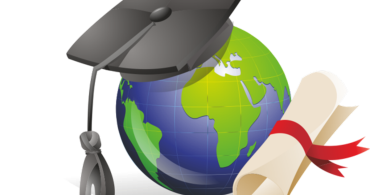 